Curriculum Vitae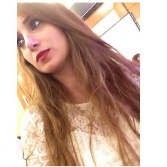 Reem Reem.363218@2freemail.com CAREER OBJECTIVE / PROFILEPractice what I have learnt in HR field to expand my knowledge and give complete support to the organization that I am in, with the skills I possess.EDUCATION2014     graduated from University of Dubai with Bachelor degree in business administration specializing in Human Resources Management. GPA of 3.82010	graduated from Al Rashid Al Saleh Private School in Dubai with high school Certificate GPA of 98.7%SKILLSComputer SkillsVery good Knowledge ( Microsoft Office "PowerPoint, Outlookand Word"). Good in using (Microsoft Excell).Personal / Professional SkillsHard working.Organized.Team working.Fast learner.Communication skills.Details-oriented.Time managementProblem solvingListening EXPERIENCEJuly 2016-Present, Recruitment and HR assistant with Nazih Group:Sourcing CVs through multiple resources and scheduling interviews for all over UAE, GCC and MENA region countries.Maintain and manage records on all incoming CVs and application forms.Advertising all vacanciesMaintain records on all resourcing & recruitment expenses.Develop and submit an up-to-date recruitment progress report, positions filled and remaining vacancies, talent database and all related staffing communication.Carry out first interviews as per set criteria, complete interview evaluation forms and recommends the best fit for hire to general managers and board of directors and function head. Complete Reference Checks.Preparing & issuing offer letter.Follow up with candidates to sign the offer letter and submit document required for visa process.Continuous follow up with PRO regarding visa progress.Coordinate and complete all joining formalities for all new recruits Assisting with the overflow HR work.Prepare and conduct induction and Orientation plan.Posting HR related topics on social media.December 2015, training with EPAC electro-mechanical company as Administrative/HR assistant:Screening phone calls and requests and handling them with appropriate.Receiving and directing visitors.Arranging files and documents of different projects.Preparing LPOs and quotations.Dealing with incoming emails and faxes.Assist with overflow work from HR.May 2015- One month training with AlKhaja Recruitment agency in Abu Dhabi as recruitment coordinator :Screening CVs through different recruiting websites.Searching for candidates to fill different positions as per AlKhaja’s clients’ criteria.Conducting phone interviews.Follow up with candidates.Arranging face to face interviews.Preparing required recruiting documents.March 2015- Two months training with SEIDCO general contracting company in AD as HR assistant :Maintain personnel records ensuring timely and accurate records.Arranging employees’ files.Search for candidates as per job descriptions.Conduct phone interviews.Follow up with candidates.March – May 2014 internship with Azadea Group as recruitment assistant:Screening CVs through multiple resources.Conducting phone interviews.Preparing required interviews' documents.Attending interviews with recruitment specialists.Participate in the candidates' evaluation process.Administer and score tests.Updating HRM System.Preparing reference sheets to track the selected candidates' performance.Attending performance evaluation sessions.Activities2012, Promoter with Playwell company.2014, Volunteer for Dubai Autism Center.2016, Promoter with FireFly advertising.LANGUAGESArabic:mother languageEnglish: Excellent (written, spoken and reading)